FORMULÁRIO PARA AVALIAÇÃO DO EVENTONome do Evento: ____________________________________________________Data/Período de Realização do Evento: __________________________________Você indicaria a outras pessoas a participação neste evento?		Sim (   )		Não (   )Justifique.__________________________________________________________________________________________________________________________________________________________8. Comentários opcionais (sugestões, pontos positivos e negativos)__________________________________________________________________________________________________________________________________________________________9. Que tema(s) sugere, caso o evento seja realizado novamente?__________________________________________________________________________________________________________________________________________________________Esta avaliação objetiva colher informações, sugestões e opiniões dos participantes no sentido de buscar nos próximos eventos as adequações necessárias às ações planejadas.  Não é necessário identificar-se.Para cada item, assinale a opção que melhor reflete sua opinião.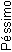 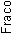 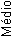 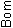 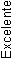 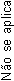 Divulgação do Evento.Programação do Evento.Organização do Evento.Tema(s) abordado(s).Conhecimento do(s) ministrante(s) em relação ao(s) tema(s) da(s) atividade(s).Adequação das instalações à realização do evento.